Grozījumi:28.07.2022. Lēmums Nr.67211.08.2022. Lēmums Nr.69627.10.2022. lēmums Nr. 102224.11.2022. lēmums Nr. 1136pielikumsJēkabpils novada domes28.04.2022. lēmumam Nr.374(protokols Nr.9, 87.§)MAKSAS PAKALPOJUMU CENRĀDISJĒKABPILS NOVADA IZGLĪTĪBAS PĀRVALDĒPiezīmes:1 Nav ietverta lektora atlīdzība2 Maksa noteikta personām, kuras pakalpojuma sniegšanas brīdī nav deklarētas Jēkabpils novadapašvaldībā 2.pielikumsJēkabpils novada domes28.04.2022. lēmumam Nr.374(protokols Nr.9, 87.§)MAKSAS PAKALPOJUMU CENRĀDISVISPĀRĒJĀS IZGLĪTĪBAS IESTĀDĒSJēkabpils 2.vidusskolāJēkabpils 3.vidusskolā Aknīstes vidusskolāSūnu pamatskolā (izglītības programmu īstenošanas vieta “Ezerzeme”, Atašienes pagasts, Jēkabpils novads, LV-5211) (11.08.2022. red.)Ābeļu pamatskolāAntūžu pamatskolāBiržu pamatskolā8. Dignājas pamatskolāKrustpils pamatskolā(izglītības programmu īstenošanas vietā “Variešu sākumskola”, Varieši, Variešu pagasts, Jēkabpils novads, LV-5236) (11.08.2022. red.)(24.11.2022. red.)Zasas vidusskolāPiezīmes:1 Ar PVN neapliekams pakalpojums saskaņā ar Pievienotās vērtības nodokļa likuma 52.panta pirmās daļas  12.punktu2 Piemēro samazināto pievienotās vērtības nodokļa likmi (12%) saskaņā ar Pievienotās vērtības nodokļa likuma 42.panta desmito daļu.3 Ukrainas civiliedzīvotāju izmitināšanai maksa mēnesī nepārsniedz Ministru kabineta noteikumos par primāri sniedzamā atbalsta nodrošināšanu Ukrainas civiliedzīvotājiem  noteikto limitu, ko sedz valsts. (11.08.2022. red.)3.pielikums  Jēkabpils novada domes28.04.2022. lēmumam Nr.374(protokols Nr.9, 87.§)MAKSAS PAKALPOJUMU CENRĀDISPROFESIONĀLĀS IEVIRZES UN INTEREŠU IZGLĪTĪBAS IESTĀDĒS Arvīda Žilinska Jēkabpils mūzikas skolāJēkabpils mākslas skolāJēkabpils novada Bērnu un jauniešu centrāPiezīmes:1 Ar PVN neapliekams pakalpojums saskaņā ar Pievienotās vērtības nodokļa likuma 52.panta pirmās daļas  12.punktu.2 Pakalpojums tiek sniegts tikai izglītības iestādes izglītojamiem, kuri apgūst konkrētā mūzikas instrumenta spēli izglītības iestādes īstenotajā profesionālās izglītības programmā.4. pielikumsJēkabpils novada domes28.04.2022. lēmumam Nr.374(protokols Nr.9, 87.§)MAKSAS PAKALPOJUMU CENRĀDISPIRMSSKOLAS IZGLĪTĪBAS IESTĀDĒSPiezīmes:1 Ar PVN neapliekams pakalpojums saskaņā ar Pievienotās vērtības nodokļa likuma 52.panta pirmās daļas 11.punktu.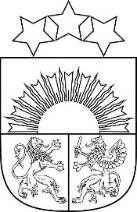 JĒKABPILS NOVADA PAŠVALDĪBAJĒKABPILS NOVADA DOMEReģistrācijas Nr.90000024205Brīvības iela 120, Jēkabpils, Jēkabpils novads, LV – 5201Tālrunis 65236777, fakss 65207304, elektroniskais pasts pasts@jekabpils.lvLĒMUMSJēkabpils novadā28.04.2022. (protokols Nr.9, 87.§)                                                                          Nr.374Par maksas pakalpojumu cenrādi Jēkabpils novada pašvaldības izglītības iestādēsAtbilstoši Vides aizsardzības un reģionālās attīstības ministrijas izstrādātajām “Vadlīnijām maksas pakalpojumu izcenojumu noteikšanai un izcenojumu apstiprināšanas kārtībai”,  izglītības iestāžu darbības mērķiem, pakalpojuma nepieciešamībai un atbilstību pašvaldības autonomajām funkcijām, Jēkabpils novada  Izglītības pārvalde un Jēkabpils novada izglītības iestāžu  vadītāji ir sagatavojuši maksas pakalpojumu cenrādi.Likuma “Par pašvaldībām” 21.panta pirmās daļas 14.punkts nosaka, ka tikai dome var  noteikt, ja tas nav aizliegts vai noteikts ar likumiem vai Ministru kabineta noteikumiem, maksu par dažādiem pakalpojumiem.  Saskaņā ar Vispārējās izglītības likuma 10.panta trešo daļu, vispārējās izglītības iestāde ir tiesīga patstāvīgi: sniegt ēdināšanas pakalpojumus; sniegt dienesta viesnīcu, internātu pakalpojumus;  veikt saimniecisko un citāda veida darbību, ja tas netraucē vispārējās izglītības programmu īstenošanu.Izglītības likuma 59.panta ceturtās daļas 2.punkts nosaka, ka izglītības iestādes var saņemt papildu finanšu līdzekļus, sniedzot maksas pakalpojumus iestādes nolikumā vai Satversmē noteiktajos gadījumos.	Pamatojoties uz likuma “Par pašvaldībām” 14.panta otrās daļas 3.punktu, 15.panta pirmās daļas 4.punktu un 21.panta pirmās daļas 14.punkta a) un g) apakšpunktu,  Vispārējās izglītības likuma 10.panta trešo daļu, Izglītības likuma 59.panta ceturtās daļas 2.punktu,  Publiskas personas finanšu līdzekļu un mantas izšķērdēšanas novēršanas likuma 3.panta 1.punktu, likuma „Par pašvaldību budžetiem” 20.pantu, Ministru kabineta 2018.gada 23.februāra noteikumu Nr.97 „Publiskas personas mantas iznomāšanas noteikumi” 4.1.apakšpunktu un 5.punktu, Ministru Kabineta 2011.gada 3.maija noteikumiem Nr.333 „Kārtība, kādā plānojami un uzskaitāmi ieņēmumi no maksas pakalpojumiem un ar šo pakalpojumu sniegšanu saistītie izdevumi, kā arī maksas pakalpojumu izcenojumu noteikšanas metodika un izcenojumu apstiprināšanas kārtība”, ņemot vērā Vides aizsardzības un  reģionālās attīstības ministrijas “Vadlīnijas maksas pakalpojumu izcenojumu noteikšanai un izcenojumu apstiprināšanas kārtībai pašvaldībās”,  Jēkabpils novada domes 27.01.2022. lēmumu Nr.57 “Par maksas pakalpojumiem”, Jēkabpils novada  pašvaldības izpilddirektora 08.02.2022. rīkojumu Nr.2.6.9/2/151/D  „Par iestāžu maksas pakalpojumiem un pakalpojumu izcenojumu aprēķinu”, ņemot vērā Sociālo, izglītības, kultūras, sporta un veselības aizsardzības jautājumu komitejas 07.04.2022. lēmumu (protokols. Nr.4, 16.§), Finanšu komitejas 14.04.2022. lēmumu (protokols Nr. 7., 25.§),  Jēkabpils novada dome nolemj:Apstiprināt maksas pakalpojumu cenrādi iestādē “Jēkabpils novada Izglītības pārvalde”  (1.pielikums). Apstiprināt maksas pakalpojumu cenrādi vispārējās izglītības iestādēs (2.pielikums).Apstiprināt maksas pakalpojumu cenrādi profesionālās ievirzes un interešu izglītības  iestādēs (3.pielikums).Apstiprināt maksas pakalpojumu cenrādi pirmsskolas izglītības iestādēs (4.pielikumā)Iestāžu  vadītājiem nodrošināt  iespēju iestādē iepazīties ar maksas pakalpojumiem un publicēt mājaslapā maksas pakalpojumu cenrādi. Maksas pakalpojumi nav attiecināmi uz iepirkumu procedūras rezultātā noslēgtiem līgumiem, noslēgto līgumu darbības laikā.Noteikt, ka līgumi, kas noslēgti atbilstoši apvienojamo pašvaldību domju pieņemtajiem lēmumiem par maksas pakalpojumiem līdz šo cenrāžu apstiprināšanai, ir spēkā līdz to termiņa beigām. Kontroli par lēmuma izpildi veikt iestādes “Jēkabpils novada Izglītības pārvalde” vadītājam.  Pielikumā: 1. Maksas pakalpojumu cenrādis iestādē „Jēkabpils novada Izglītības pārvalde” uz 2 lp..                   2. Maksas pakalpojumu cenrādis vispārējās izglītības iestādēs uz 4 lp.                   3. Maksas pakalpojumu cenrādis profesionālās ievirzes un interešu izglītības  iestādēs uz 2 lp.;4. Maksas pakalpojumu cenrādis pirmsskolas izglītības iestādēs uz 1 lp.;Domes priekšsēdētājs		R.RagainisStupāne 26627525Bezdele 65207055Izglītības iestāžu direktori/vadītāji par aprēķiniem, sniedzamiem pakalpojumiemDOKUMENTS PARAKSTĪTS AR DROŠU ELEKTRONISKO PARAKSTU UN SATUR LAIKA ZĪMOGUJĒKABPILS NOVADA PAŠVALDĪBAJĒKABPILS NOVADA DOMEReģistrācijas Nr.90000024205Brīvības iela 120, Jēkabpils, Jēkabpils novads, LV – 5201Tālrunis 65236777, fakss 65207304, elektroniskais pasts pasts@jekabpils.lvLĒMUMSJēkabpils novadā28.07.2022. (protokols Nr.17, 61.§)                                                                                   Nr.672Par grozījumiem Jēkabpils novada domes 28.04.2022. lēmumā Nr.374 “Par maksas pakalpojumu cenrādi Jēkabpils novada pašvaldības izglītības iestādēs”Jēkabpils novada dome 2022.gada 28.aprīlī pieņēma lēmumu Nr. 374 (protokols Nr. 9, 87.§), ar lēmuma 2.punktu apstiprināja vispārējo izglītības iestāžu maksas pakalpojuma cenrādi (2. pielikums), ar lēmuma 4.punktu apstiprināja pirmsskolas Izglītības iestāžu maksas pakalpojuma cenrādi 4.pielikums).Jēkabpils novada pašvaldībā 20.06.2022., saņemts Dignājas pamatskolas direktores lūgums papildināt Dignājas pamatskolas maksas pakalpojumu cenrādi ar pakalpojumu- nometņu ēdināšana. 20.05.2022. pirmskolas iestādes “Bērziņš” vadītāja iesniegusi lūgumu precizēt nomas izmaksas.Pamatojoties uz likuma “Par pašvaldībām” 14.panta otrās daļas 3.punktu, 15.panta pirmās daļas 4.punktu un 21.panta pirmās daļas 14.punkta a) un g) apakšpunktu,  Vispārējās izglītības likuma 10.panta trešo daļu, Izglītības likuma 59.panta ceturtās daļas 2.punktu,  Publiskas personas finanšu līdzekļu un mantas izšķērdēšanas novēršanas likuma 3.panta 1.punktu, likuma „Par pašvaldību budžetiem” 20.pantu, Ministru kabineta 2018.gada 23.februāra noteikumu Nr.97 „Publiskas personas mantas iznomāšanas noteikumi” 4.1.apakšpunktu un 5.punktu, Ministru Kabineta 2011.gada 3.maija noteikumiem Nr.333 „Kārtība, kādā plānojami un uzskaitāmi ieņēmumi no maksas pakalpojumiem un ar šo pakalpojumu sniegšanu saistītie izdevumi, kā arī maksas pakalpojumu izcenojumu noteikšanas metodika un izcenojumu apstiprināšanas kārtība”, ņemot vērā Vides aizsardzības un  reģionālās attīstības ministrijas “Vadlīnijas maksas pakalpojumu izcenojumu noteikšanai un izcenojumu apstiprināšanas kārtībai pašvaldībās”,  Jēkabpils novada domes 27.01.2022. lēmumu Nr.57 “Par maksas pakalpojumiem”, Jēkabpils novada  pašvaldības izpilddirektora 08.02.2022. rīkojumu Nr.2.6.9/2/151/D  „Par iestāžu maksas pakalpojumiem un pakalpojumu izcenojumu aprēķinu”, ņemot vērā Sociālo, izglītības, kultūras, sporta un veselības aizsardzības jautājumu komitejas 01.07.2022. lēmumu (protokols. Nr.7, 11.§), Finanšu komitejas 07.07.2022. lēmumu (protokols Nr. 12., 9.§),  Jēkabpils novada dome nolemj:Izdarīt Jēkabpils novada domes 28.04.2022. lēmumā Nr.374 “Par maksas pakalpojumu cenrādi Jēkabpils novada pašvaldības izglītības iestādēs”   šādus grozījumus:Papildināt lēmuma 2.pielikumu “Maksas pakalpojumu cenrādis Dignājas pamatskolā” ar 6.punktu šādā redakcijā:1.2. Izteikt lēmuma 4.pielikuma “Maksas pakalpojumu cenrādis pirmsskolas izglītības iestādēs” 4.punktu šādā redakcijā:Kontroli par lēmuma izpildi veikt iestādes “Jēkabpils novada Izglītības pārvalde” vadītājam.  Sēdes vadītājsDomes priekšsēdētājs									R.RagainisStupāne 26627525Bezdele 65207055Izglītības iestāžu direktori/vadītāji par aprēķiniem, sniedzamiem pakalpojumiem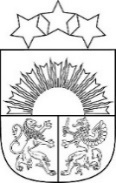 JĒKABPILS NOVADA PAŠVALDĪBAJĒKABPILS NOVADA DOMEReģistrācijas Nr.90000024205Brīvības iela 120, Jēkabpils, Jēkabpils novads, LV – 5201Tālrunis 65236777, fakss 65207304, elektroniskais pasts pasts@jekabpils.lvLĒMUMSJēkabpils novadā11.08.2022. (protokols Nr.18, 5.§) 	Nr.696Par grozījumiem Jēkabpils novada domes 28.04.2022. lēmumā Nr.374 “Par maksas pakalpojumu cenrādi Jēkabpils novada pašvaldības izglītības iestādēs”Jēkabpils novada dome 28.04.2022. apstiprināja lēmumu Nr.374 “Par maksas pakalpojumu cenrādi Jēkabpils novada pašvaldības izglītības iestādēs”, ar ko tika apstiprināts maksas pakalpojumu cenrādis vispārējās izglītības iestādēs. Nepieciešams veikt grozījumus  šī lēmuma 2.pielikumā.Ministru kabineta 08.06.2022. noteikumu Nr.339 “Noteikumi par primāri sniedzamā atbalsta nodrošināšanu Ukrainas civiliedzīvotājiem”  (turpmāk - MK noteikumi) 5.2.apakšpunktā noteikts, ka, ja pašvaldība Ukrainas civiliedzīvotāju izmitina pašvaldības īpašumā, valdījumā vai turējumā esošā izmitināšanas vietā vai izmanto citus izmitināšanas veidus, pašvaldībai tiek segti izdevumi par Ukrainas civiliedzīvotājiem nodrošināto izmitināšanu vai pakalpojuma sniedzējam samaksāta atlīdzība ne vairāk kā 100 euro mēnesī par katru izmitināto personu, ja dzīvošanai pielāgotajā telpā vai telpu grupā tiek izmitinātas ne vairāk kā trīs personas. Ja dzīvošanai pielāgotajā telpā vai telpu grupā tiek izmitinātas vairāk nekā trīs personas, par katru nākamo personu sedz izdevumus ne vairāk kā 50 euro mēnesī.MK noteikumu 5.2 2.apakšpunktā noteikts: ja pašvaldība Ukrainas civiliedzīvotāju izmitina pašvaldības īpašumā, valdījumā vai turējumā esošā izmitināšanas vietā vai izmanto citus izmitināšanas veidus, pašvaldībai tiek segti izdevumi par Ukrainas civiliedzīvotājiem nodrošināto izmitināšanu vai pakalpojuma sniedzējam samaksātā atlīdzība ne vairāk kā 15 euro par katru izmitināto personu diennaktī.MK noteikumu 5.2 3.apakšpunktā noteikts:  ja pašvaldība pēc sākotnējā 60 dienu izmitināšanas perioda beigām turpina tāda Ukrainas civiliedzīvotāja izmitināšanu, kas atbilst kādai no Ukrainas civiliedzīvotāju atbalsta likuma 12. panta 1.2 daļā minētajām personu grupām, jaunā izmitināšanas perioda sākums, ar kuru tiek piemēroti šo noteikumu 5.1.un 5.2. apakšpunktā noteiktie izmaksu ierobežojumi, ir pirmā diena pēc iepriekšējā izmitināšanas perioda pēdējās dienas.Pamatojoties uz likuma “Par pašvaldībām” 14.panta otrās daļas 3.punktu, 21.panta pirmās daļas 14.punkta a) apakšpunktu, 27.punktu, 41.panta pirmās daļas 4.punktu, Publiskas personas finanšu līdzekļu un mantas izšķērdēšanas novēršanas likuma 3.panta 1.punktu,  ņemot vērā Ministru kabineta 08.06.2022. noteikumu Nr.339 “Noteikumi par primāri sniedzamā atbalsta nodrošināšanu Ukrainas civiliedzīvotājiem” 5.2., 5.22., 5.23. apakšpunktu,  Jēkabpils novada domes 28.04.2022. lēmumu Nr.377 “Par Brāļu Skrindu Atašienes vidusskolas, Mežāres un Vīpes pamatskolas pievienošanu Sūnu pamatskolai” un Jēkabpils novada domes 28.04.2022. lēmumu Nr.378 “Par Variešu sākumskolas pievienošanu Krustpils pamatskolai”, ņemot vērā Finanšu komitejas 11.08.2022. lēmumu (protokols Nr.13, 2.§),Jēkabpils novada dome nolemj:Izdarīt Jēkabpils novada domes 28.04.2022. lēmumā Nr.374 “Par maksas pakalpojumu cenrādi Jēkabpils novada pašvaldības izglītības iestādēs” šādus grozījumus:Aizstāt 2.pielikuma "Maksas pakalpojumu cenrādis vispārējās izglītības iestādēs" 4.tabulas nosaukumā vārdus “Brāļu Skrindu Atašienes  vidusskolā” ar tekstu “Sūnu pamatskolā (izglītības programmu īstenošanas vieta “Ezerzeme”, Atašienes pagasts, Jēkabpils novads, LV-5211);Aizstāt 2.pielikuma "Maksas pakalpojumu cenrādis vispārējās izglītības iestādēs" 9.tabulas nosaukumā  vārdus “Variešu sākumskolā” ar tekstu “Krustpils pamatskolā (izglītības programmu īstenošanas vietā “Variešu sākumskola”, Varieši, Variešu pagasts, Jēkabpils novads, LV-5236);Papildināt 2.pielikuma 7.tabulas “Biržu pamatskolā”  3. un 4.punktu ar 3.piezīmi, kuru izteikt šādā redakcijā:“3 Ukrainas civiliedzīvotāju izmitināšanai maksa mēnesī nepārsniedz Ministru kabineta noteikumos par primāri sniedzamā atbalsta nodrošināšanu Ukrainas civiliedzīvotājiem  noteikto limitu, ko sedz valsts.”2.    Lēmuma   1.1. un 1.2. apakšpunkts stājas spēkā 2022.gada 1.septembrī.3.    Lēmuma 1.3. apakšpunktu piemēro no 2022.gada 1.jūlija līdz 31.decembrim.4.    Kontroli par lēmuma izpildi veikt pašvaldības izpilddirektoram.Sēdes vadītājsDomes priekšsēdētājs 		R.RagainisStupāne 26627525Šinkarjuka 29805281DOKUMENTS PARAKSTĪTS AR DROŠU ELEKTRONISKO PARAKSTU UN SATUR LAIKA ZĪMOGUJĒKABPILS NOVADA PAŠVALDĪBAJĒKABPILS NOVADA DOMEReģistrācijas Nr.90000024205Brīvības iela 120, Jēkabpils, Jēkabpils novads, LV – 5201Tālrunis 65236777, fakss 65207304, elektroniskais pasts pasts@jekabpils.lvLĒMUMSJēkabpils novadā27.10.2022. (protokols Nr.23, 118.§) 	Nr.1022Par grozījumiem Jēkabpils novada domes 28.04.2022. lēmumā Nr.374 “Par maksas pakalpojumu cenrādi Jēkabpils novada pašvaldības izglītības iestādēs”Jēkabpils novada dome 28.04.2022. pieņēma lēmumu Nr. 374 (protokols Nr. 9, 87.§). Ar lēmuma 3.punktu apstiprināja maksas pakalpojumu cenrādi profesionālās ievirzes un interešu izglītības  iestādēs (3. pielikums).Jēkabpils novada pašvaldībā 09.09.2022. saņemts Arvīda Žilinska Jēkabpils mūzikas skolas direktores lūgums papildināt Arvīda Žilinska Jēkabpils mūzikas skolas maksas pakalpojumu cenrādi ar digitālo klavieru, pianīnu un sintezatoru nomu un mācību telpas nomu.	Pamatojoties uz likuma “Par pašvaldībām” 14.panta otrās daļas 3.punktu, 15.panta pirmās daļas 4.punktu un 21.panta pirmās daļas 14.punkta a) un g) apakšpunktu,  Vispārējās izglītības likuma 10.panta trešo daļu, Izglītības likuma 59.panta ceturtās daļas 2.punktu,  Publiskas personas finanšu līdzekļu un mantas izšķērdēšanas novēršanas likuma 3.panta 1.punktu,  Ministru kabineta 2018.gada 23.februāra noteikumu Nr.97 „Publiskas personas mantas iznomāšanas noteikumi” 4.1.apakšpunktu un 5.punktu, Ministru kabineta 2011.gada 3.maija noteikumiem Nr.333 „Kārtība, kādā plānojami un uzskaitāmi ieņēmumi no maksas pakalpojumiem un ar šo pakalpojumu sniegšanu saistītie izdevumi, kā arī maksas pakalpojumu izcenojumu noteikšanas metodika un izcenojumu apstiprināšanas kārtība”, ņemot vērā Vides aizsardzības un  reģionālās attīstības ministrijas “Vadlīnijas maksas pakalpojumu izcenojumu noteikšanai un izcenojumu apstiprināšanas kārtībai pašvaldībās”, Arvīda Žilinska Jēkabpils mūzikas skolas direktores 09.09.2022. iesniegumu, Sociālo, izglītības, kultūras, sporta un veselības aizsardzības jautājumu komitejas 06.10.2022. lēmumu (protokols. Nr.10, 15.punkts), Finanšu komitejas 13.10.2022. lēmumu (protokols. Nr.16, 10.punkts),  Jēkabpils novada dome nolemj:Izdarīt Jēkabpils novada domes 28.04.2022. lēmumā Nr.374 “Par maksas pakalpojumu cenrādi Jēkabpils novada pašvaldības izglītības iestādēs”   šādus grozījumus: Papildināt lēmuma 3.pielikumu “Maksas pakalpojumu cenrādis profesionālās ievirzes un interešu izglītības  iestādēs Arvīda Žilinska Jēkabpils mūzikas skolā” ar 1.11.apakšpunktu šādā redakcijā:                1.2. Papildināt lēmuma 3.pielikumu “Maksas pakalpojumu cenrādis profesionālās ievirzes un interešu izglītības  iestādēs Arvīda Žilinska Jēkabpils mūzikas skolā” ar 5.punktu  šādā redakcijā:Lēmums ir piemērojams no 2022.gada 1.oktobra.Kontroli par lēmuma izpildi veikt iestādes “Jēkabpils novada Izglītības pārvalde” vadītājam.  Sēdes vadītājsDomes priekšsēdētājs								R.RagainisStupāne 26627525DOKUMENTS PARAKSTĪTS AR DROŠU ELEKTRONISKO PARAKSTU UN SATUR LAIKA ZĪMOGU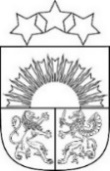 JĒKABPILS NOVADA PAŠVALDĪBAJĒKABPILS NOVADA DOMEReģistrācijas Nr.90000024205Brīvības iela 120, Jēkabpils, Jēkabpils novads, LV – 5201Tālrunis 65236777, fakss 65207304, elektroniskais pasts pasts@jekabpils.lvLĒMUMSJēkabpils novadā24.11.2022. (protokols Nr.25, 92.§) 	    Nr.1136Par grozījumiem Jēkabpils novada domes 24.04.2022. lēmumā Nr.374 “Par maksas pakalpojumu cenrādi Jēkabpils novada pašvaldības izglītības iestādēs” 	 Likuma “Par pašvaldībām” 21.panta pirmās daļas 14.punkts nosaka, ka tikai dome var  noteikt, ja tas nav aizliegts vai noteikts ar likumiem vai Ministru kabineta noteikumiem, maksu par dažādiem pakalpojumiem.  Maksas pakalpojumu sniegšanas izmaksu aprēķinā jāietver visas izmaksas (gan tiešās, gan netiešās), kas rodas, sniedzot maksas pakalpojumu. Vides aizsardzības un reģionālās attīstības ministrija ir izstrādājusi Vadlīnijas maksas pakalpojumu izcenojumu noteikšanai un izcenojumu apstiprināšanas kārtībai pašvaldībās. 	 Pamatojoties uz likuma “Par pašvaldībām” 21.panta pirmās daļas 14.punkta g) apakšpunktu, 27.punktu, 41.panta pirmās daļas 4.punktu, Publisko personu finanšu līdzekļu un mantas izšķērdēšanas novēršanas likuma 3.panta 1.punktu,  ņemot vērā Vides aizsardzības un  reģionālās attīstības ministrijas “Vadlīnijas maksas pakalpojumu izcenojumu noteikšanai un izcenojumu apstiprināšanas kārtībai pašvaldībās”, Krustpils pamatskolas nolikuma, kas apstiprināts ar Jēkabpils novada domes 30.06.2022. lēmumu Nr.571 (protokols Nr. 9, 85. §) 1.§  “Par nolikumu apstiprināšanu”  37.punktu,  ņemot vērā, Finanšu komitejas 10.11.2022. lēmumu (protokols Nr.17, 32.§),  Jēkabpils novada dome nolemj:Izdarīt Jēkabpils novada domes 24.08.2022. lēmumā Nr.374 “Par maksas pakalpojumu cenrādi Jēkabpils novada pašvaldības izglītības iestādēs” šādu grozījumu:Izteikt  lēmuma 2.pielikuma "Maksas pakalpojumu cenrādis vispārējās izglītības iestādēs" 9.tabulas “Krustpils pamatskolā (izglītības programmu īstenošanas vietā “Variešu sākumskola”, Varieši, Variešu pagasts, Jēkabpils novads, LV-5236)”  3.punktu šādā redakcijā:Kontroli par lēmuma izpildi veikt pašvaldības izpilddirektoram.Sēdes vadītājsJēkabpils novada domes priekšsēdētājs                    				  R.Ragainis          Stupāne 26627525OKUMENTS PARAKSTĪTS AR DROŠU ELEKTRONISKO PARAKSTU UN SATUR LAIKA ZĪMOGUNr.p.k.Pakalpojuma veidsMērvienībaCena bez PVN (euro)PVN (euro)Cena ar PVN (euro)Mācību maksa pieaugušajiem par izglītības programmas apguviMācību maksa pieaugušajiem par izglītības programmas apguviMācību maksa pieaugušajiem par izglītības programmas apguviMācību maksa pieaugušajiem par izglītības programmas apguviMācību maksa pieaugušajiem par izglītības programmas apguviNeformālās izglītības kursi (lekcija, seminārs) 1stunda2,070,43 2,50Neformālās izglītības nodarbība kaligrāfijā  stunda2,890,613,50Pedagogu (A) programmas kursi 1stunda1,530,321,85Profesionālās kompetences pilnveides kursi “Speciālās zināšanas bērnu tiesību aizsardzības jomā”  40 stundas82,6417,36100,00Kursi Elektrodrošībā (konsultācija un eksāmens)6 stundas66,1213,8980,01Izbraukuma kursi "Speciālās zināšanas bērnu tiesību aizsardzības jomā"(A programma)  8 stundas314,0565,95380,00Izbraukuma kursi “Produktīva skolas un ģimenes sadarbība bērnu izglītībā un audzināšanā" (A programma)8 stundas314,0565,.95380,00Izbraukuma kursi” Pirmās palīdzība pamatzināšanas” (A programma)12sundas314,0565,95380,00Telpu un aprīkojuma nomaTelpu un aprīkojuma nomaTelpu un aprīkojuma nomaTelpu un aprīkojuma nomaTelpu un aprīkojuma nomaDatorklases noma stunda24,575,1629,733.Pirmreizējā psihologa izpēte vienam izglītojamam (testējot ar profesionāliem un Latvijā adaptētiem testiem (Vudkoka-Džonsona intelekta tests (WJ) vai Vekslera intelekta tests bērniem (WISC-IV)), rekomendācijas sniegšana 21 izpēte32,576,8439,41  4.Padziļināta psihologa izpēte - (Latviešu valodas un matemātikas sasniegumu tests (LMST-II) vai Agrīnās lasītprasmes rādītāju tests DIBELS Next, vai Ahenbaha Empīriski balstītās izpētes sistēmas aptauja, kas paredzēta skolas vecuma bērnu un jauniešu uzvedības novērtēšanai (CBCL/6-18, TRF, YSR), vai Adaptīvās uzvedības novērtēšanas tests (ABAS-II), vai Minhenes funkcionālās attīstības diagnostikas metodi (MFAD)) 21 izpēte32,576,8439,415.Logopēdiskā izpēte vienam izglītojamam, rekomendācijas sniegšana 21 izpēte12,642,6515,296.Speciālā pedagoga izpēte vienam izglītojamam, rekomendācijas sniegšana 21 izpēte12,642,6515,297.Psihologa nodarbība vienam izglītojamam 2  40 minūtes2,960,623,.588.Logopēda nodarbība vienam izglītojamam 240 minūtes2,960,623,589.Speciālā pedagoga nodarbība vienam izglītojamam 240 minūtes2,960,623,58Nr.p.k.Pakalpojuma veidsMērvienībaCena bez PVN (euro)PVN (euro)Cena ar PVN (euro)1.Sporta zāles noma Jaunā iela 44stunda17,823,7421,562.Sporta zāles noma Rīgas iela 200stunda13,482,8316,313.Ēdnīcas telpu ar iekārtām noma Jaunā iela 44mēnesis1311,25275,361586,614.Ēdnīcas telpu ar iekārtām noma Rīgas iela 200mēnesis228,848,05276,855.Internāta istabas īre 2-vietīga istaba Jaunā iela 44diennakts6,820,827,6426.Internāta istabas īre 3-vietīga istaba Jaunā iela 44diennakts10,231,2311,4627.Datorklases ar aprīkojumu 30+1 vieta nomastunda24,575,1629,738.Aktu zāles ar atskaņošanas aparatūru noma Jaunā iela 44stunda32,776,8839,659.Mācību telpas ar IT tehnoloģijām un mēbeļu aprīkojumu nomastunda23,434,9228,3510.Mācību telpas ar  mēbeļu aprīkojumu noma (bez IT)stunda23,034,8427,8711.Skolas telpas noma mēnesīkvadrātmetrs2,020,422,4412.Arhīva dokumentu sagatavošana un izsniegšana1 dokuments3,00-3,00113.Ar izglītības procesu saistītās dokumentācijas dublikāta izsniegšana1 dokuments5,00-5,001Nr.p.k.Pakalpojuma veidsMērvienībaCena bez PVN (euro)PVN (euro)Cena ar PVN (euro)1.Sarīkojuma zāles noma ar atskaņošanas aparatūrustunda37,207,8145,012.Sporta zāles nomastunda50,4510,5961,043.Sporta zāles viena sektora nomastunda16,803,5320,334.Ēdnīcas telpu noma  mēnesis33,056,9439,995.Mācību klases noma (ar IT tehnoloģijām)  stunda8,261,739,996.Datora noma datorklasēstunda0,830,171,007.Internāta istabas īre  (1 personai  ar gultas veļu)diennakts6,620,797,4128.Internāta istabas īre  (1 personai  bez gultas veļas)diennakts5,300,645,9429.Arhīva dokumentu sagatavošana un izsniegšana1 dokuments3,00-3,00110.Ar izglītības procesu saistītās dokumentācijas dublikāta izsniegšana1 dokuments5,00-5,001Nr.p.k.Pakalpojuma veidsMērvienībaCena bez PVN (euro)PVN (euro)Cena ar PVN (euro)1.Aktu zāles  un skatuves nomastunda21,594,5325,822 .Mācību klases nomastunda4,500,945,443.Ēdamzāles un virtuves nomamēnesis238,8150,15288,964.Sporta kompleksa  nomastunda9,051,9010,955.Datorklases nomastunda5,311,126,436.Vienas gultasvietas izmaksas ar gultasveļu internātā īrediennakts6,550,797,3427.Vienas gultasvietas izmaksas bez gultasveļas internātā īrediennakts6,150,746,892Nr.p.k.Pakalpojuma veidsMērvienībaCena bez PVN (euro)PVN (euro)Cena ar PVN (euro)1.Klases telpas 47,9m2 nomadiena8,001,689,682.Datorklases 59,9m2 nomadiena10,002,1012,103.PI grupas telpas 95m2 nomadiena15,873,3319,204.Skolas aktu zāles 123m2 nomadiena20,544,3124,855.Mājturības telpas 31,5m2 nomadiena5,261,116,376.Ēdamzāles telpu 52,8m2 nomadiena8,821,8510,677.Projektora izmantošana uz vietas klasēdiena4,000,844,848.Internāta telpas 146m2  noma bez gultas vietas diena24,385,1229,509.Stadiona nomadiena72,6115,2587,8610.Skolas telpu noma nometnēm 558m2ar savu gultas vietu diena93,1919,57112,76Nr.p.k.Pakalpojuma veidsMērvienībaCena bez PVN
(euro)PVN
(euro)Cena ar PVN
(euro)1.Mācību un pasākuma telpas nomastunda6,751,428,172.Sporta zāle 1767,1 m2 grupu nodarbībām nomastunda21,004,4125,413.½ no sporta zāles 1767,1 m2 grupu nodarbībām nomastunda10,502,2112,714.Sporta laukuma noma grupu nodarbībām stunda8,351,7510,105.Estrādes noma pasākumiemstunda4,350,915,266.Arhīva dokumentu sagatavošana un izsniegšana1 dokuments3,00-3,0017.Ar izglītības procesu saistītās dokumentācijas dublikāta izsniegšana1 dokuments5,00-5,0018.Pamatskolas ēkas noma nometnēm (nomājot 75% no 849.9m2  )m2 diennaktī0,210,040,25Nr.p.k.Pakalpojuma veidsMērvienībaCena bez PVN (euro)PVN (euro)Cena ar PVN (euro)1.Ēdināšanas maksa 1 personai (kompleksās pusdienas)porcija1,72-1,7212.Ēdināšanas maksa 1 personai (zupa)porcija0,70-0,701Nr.p.k.Pakalpojuma veidsMērvienībaCena bez PVN (euro)PVN (euro)Cena ar PVN (euro)1.Ēdināšanas maksa 1 personai (kompleksās pusdienas)porcija1,60-1,6012.Ēdināšanas maksa 1 personai (zupa)porcija0,64-0,6413.Internāta istabas īre (1 personai ar gultas veļu) 3diennakts6,600,797,3924.Internāta istabas īre (1 personai bez gultas veļas) 3diennakts5,500,666,1625.Ēdināšana nometņu dalībniekiem1 dalībnieks11,602,4414,04Nr.p.k.Pakalpojuma veidsMērvienībaCena bez PVN (euro)PVN (euro)Cena ar PVN (euro)1.Mācību telpas līdz 50m2  nomastunda6,551,387,932 .Virtuves telpas līdz 50m2  nomastunda7,321,548,863.Zāles 91.4m 2 nomastunda8,001,689,684.Pamatskolas ēkas noma nometnēm (nomājot 75% no 849.9m2  )m2 diennaktī0,210,040,255 .Sporta laukuma 0.58ha noma grupu nodarbībām stunda5,451,156,606.Ēdināšana nometņu dalībniekiem (28.07.2022.red.)1 dalībnieks10,532,2112,74Nr.p.k.Pakalpojuma veidsMērvienībaCena bez PVN (euro)PVN (euro)Cena ar PVN (euro)1.Sporta zāles nomastunda17,563,68821,252.Ēdnīcas noma ar iekārtāmmēnesis174,4936,64211,133.Trenažieru zāles noma1 apmeklējums (līdz 2 stundām)1,650,352,00Nr.p.k.Pakalpojuma veidsMērvienībaCena bez PVN (euro)PVN (euro)Cena ar PVN (euro)1.Vidusskolas lielās zāles noma stunda12,052,5314,582.Mācību klases noma (ar aprīkojumu)stunda9,952,0912,043.Sporta zāles nomastunda15,103,1718,274.Saunas noma sporta zālestunda12,052,5314,585.Sporta laukuma nomastunda8,001,689,686.Internāta istabas īre (1 personai ar gultas veļu)diennakts6,600,797,3927.Internāta istabas īre (1 personai bez gultas veļas)diennakts5,500,666,1628.Vidusskolas dienesta viesnīcas īre (apkures sezonā)mēnesis147,5017,70165,2029.Vidusskolas dienesta viesnīcas īre (ārpus apkures sezonas)mēnesis67,858,1475,99210.Ēdināšana nometņu dalībniekiem1 dalībnieks11,602,4414,04Nr.p.k.Pakalpojuma veidsMērvienībaCena bez PVN (euro)PVN (euro)PVN (euro)PVN (euro)Cena ar PVN (euro)Cena ar PVN (euro)1.Mūzikas instrumentu  noma izglītojamiem mācību procesa nodrošināšanai:  Mūzikas instrumentu  noma izglītojamiem mācību procesa nodrošināšanai:  Mūzikas instrumentu  noma izglītojamiem mācību procesa nodrošināšanai:  Mūzikas instrumentu  noma izglītojamiem mācību procesa nodrošināšanai:  1.1.Stīgu instrumenti – 1/8 vijole, ¼ vijole, ½ vijolemēnesis5,00---5,00 1,25,00 1,21.2.Stīgu instrumenti – ¾  vijole, 4/4 vijole, mēnesis5,00---5,001,25,001,21.3.Stīgu instrumenti – 1/8 čells, ¼ čells, 2/4 čells   mēnesis5,00---5,001,25,001,21.4.Stīgu instrumenti – ¾  čells, 4/4  čellsmēnesis5,00---5,001,25,001,21.5.Stīgu instrumenti - ģitāramēnesis5,00---5,001,25,001,21.6.Pūšamie instrumenti- flauta, klarnetemēnesis5,00---5,001,25,001,21.7.Pūšamie instrumenti- saksofons, trompete, mežrags, trombons, tubamēnesis5,00---5,001,25,001,21.8.Sitaminstrumenti - ksilofonsmēnesis5,00---5,001,25,001,21.9.Akordeons 60 basimēnesis5,00---5,001,25,001,21.10.Akordeons 80 basi, 96 basimēnesis5,00---5,001,25,001,21.11.Digitālās klavieres, pianīns un sintezatorsmēnesis5,00---5,00 1,2(27.10.2022. red.)5,00 1,2(27.10.2022. red.)2.Dalības maksa reģionālā vai valsts mēroga jauno mūziķu konkursā (dažādu mūzikas instrumentu)1 dalībnieks30,00---30,00130,0013.Dalības maksa starptautiskā mēroga jauno pianistu/vokālistu konkursā    1 dalībnieks30,00---30,00130,0014.Dalības maksa meistarklasēs1 dalībnieks20,00---20,00120,0015.Mācību telpas nomastunda5,831,231,231,237,06(27.10.2022. red.)7,06(27.10.2022. red.)Nr.p.k.Pakalpojuma veidsMērvienībaCena bez PVN (euro)PVN (euro)Cena ar PVN (euro)1.Aktu zāles noma, 103.2 m2 (darba dienās)stunda19,004,0023,002.Aktu zāles noma, 103.2 m2 (brīvdienās, svētku dienās)stunda22,314,6927,003.Nodarbību telpas noma, 25 m2  (darba dienās)stunda7,441,569,004.Nodarbību telpas noma, 25 m2 (brīvdienās, svētku dienās)stunda10,742,2613,00Nr.p.k.Pakalpojuma veidsMērvienībaCena bez PVN (euro)PVN (euro)Cena ar PVN (euro)1.Dalības maksa radošajās darbnīcās diena10,00-10,0012.Dalības maksa vasaras (dienas)  bērnu nometnē 5 dienas50,00-50,0013.Nodarbība bērnu grupaiuzvedums21,00-21,0014.Apskaņošanas aparatūras nomastunda14,052,9517,005.Video projektora nomastunda4,130,875,006.Portatīvā datora nomastunda4,130,875,007.Telpu noma Brīvības ielā 258, Jēkabpilīm20,340,070,418.Telpu noma  Skolas ielā 1, Aknīstēm20,200,040,24Nr.p.k.Pakalpojuma veidsMērvienībaCena bez PVN (euro)PVN (euro)Cena ar PVN (euro)1.Pusdienas pirmskolas izglītības iestādes darbiniekiem1 ēdienreize1,50-1,5012.Telpu noma pulciņu nodarbībām PII “Zvaniņš”stunda3,610,764,373.Telpu noma pulciņu nodarbībām PII “Kāpēcītis”stunda4,410,935,344.Telpu noma pulciņu nodarbībām PII “Bērziņš” (28.07.2022.red.)stunda3,540,683,925.Telpu noma pulciņu nodarbībām PII “Zvaigznīte”stunda3,340,704,046.Mūzikas zāles noma PII “Auseklītis”stunda3,740,794,537.Sporta zāles noma PII “Auseklītis”stunda3,910,824,73Nr.p.k.Pakalpojuma veidsMērvienībaCena bez PVN (euro)PVN (euro)Cena ar PVN (euro)6.Ēdināšana nometņu dalībniekiem1 dalībnieks10,532,2112,74Nr.p.k.Pakalpojuma veidsMērvienībaCena bez PVN (euro)PVN (euro)Cena ar PVN (euro)4.Telpu noma pulciņu nodarbībām PII “Bērziņš”stunda3,540,683,92Nr.p.k.Pakalpojuma veidsMērvienībaCena bez PVN (euro)PVN (euro)Cena ar PVN (euro)1.11.Digitālās klavieres, pianīns un sintezatorsmēnesis5,00-5,00 1,2Nr.p.k.Pakalpojuma veidsMērvienībaCena bez PVN (euro)PVN (euro)Cena ar PVN (euro)5.Mācību telpas nomastunda5,831,237,06Nr.p.k.Pakalpojuma veidsMērvienībaCena bez PVN (euro)PVN (euro)Cena ar PVN (euro)3.Trenažieru zāles noma1 apmeklējums (līdz 2 stundām)1,650,352,00